InsektiVeliki potočarCordulegaster herosSjeverna regijaCentralna regijaJužna regijaDužina tijela: do 10 cmOpis: Tijelo je žuto sa crnim šarama. Ženka na kraju tijela ima leglicu dužine oko 0,5 cm, dok mužjaci imaju dva nastavka.Stanište: Naseljava manje rijeke, veće potoke sa kamenitim i pjeskovitim dnom.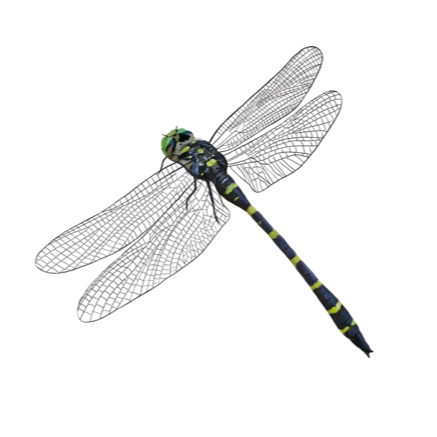 Močvarni šarenac (Aurinija)Euphydryas auriniaSjeverna regijaCentralna regijaJužna regijaDužina tijela: do 4 cmOpis: Krila su u osnovi bež boje, a na njima su pravilno raspoređene tamnobraon i narandžaste šare. Duž donjeg dijela zadnjih krila nalaze se crne tačke, dok su ispod njih na ivicama bijele, a na ivicama svijetlosive polumjesečaste šare.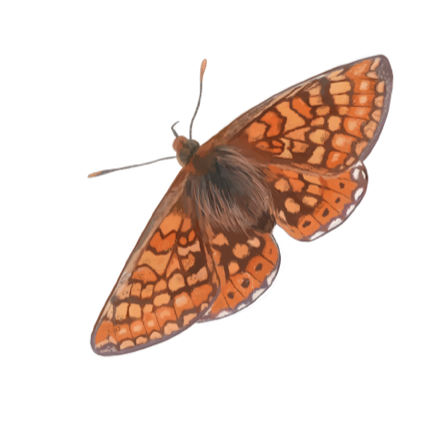 Maturna (Šumski šarenac)Hypodryas maturnaSjeverna regijaCentralna regijaJužna regijaDužina tijela: do 4cmOpis: Krila su tamnobraon boje sa bijelim i bež šarama.Stanište: Vrsta naseljava vlažne, otvorene šume sa čistinama, kao i vlažne šumske livade. Šumskom šarencu su zbog polaganja jaja važna osunčana i vlažna stabla jasena koja su zaštićena od vjetra.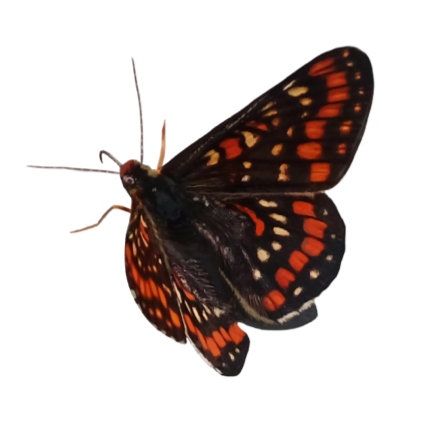 Hrastova strižibubaCerambyx cerdo LinnaeusSjeverna regijaCentralna regijaJužna regijaDužina tijela: do 8 cm, antene 10 cm.Opis: Tijelo je crne boje, dok su krajevi čvrstih krila (elitri) braon-crveni. Grudi imaju reljefne izraštaje i bodlje na bočnim stranama.Stanište: Naseljava hrastove šume, a sreta se i na drugom drveću.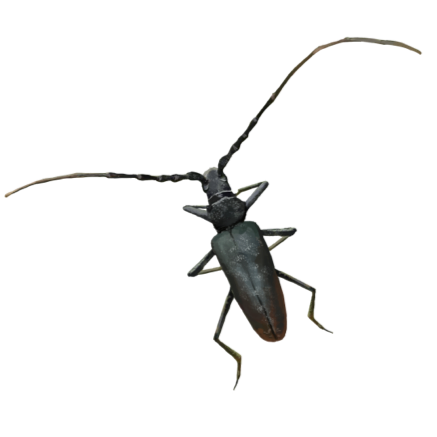 JelenakLucanus cervusSjeverna regijaCentralna regijaJužna regijaDužina tijela: Veličina do 8cmOpis: Jelenak je harizmatični tvrdokrilac, čija su glava i grudni koš sjajno-crni, a ‘’kućišta’’ krila su kesten-smeđa. Ova vrsta ima snažno izražen polni dimorfizam tj. rogovi kod mužjaka su veliki i izrazito veći nego kod ženki. Mužjaci ih koriste prilikom udvaranja i za borbu sa ostalim mužjacima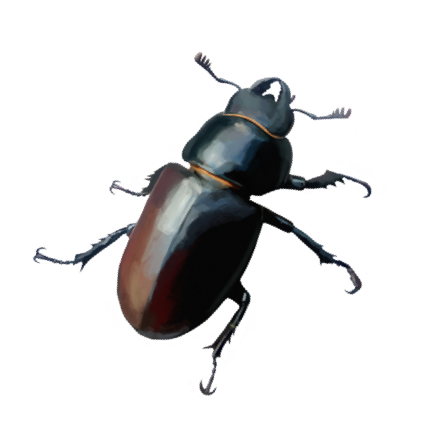 